Korte info gastsprekers; Malou Timmers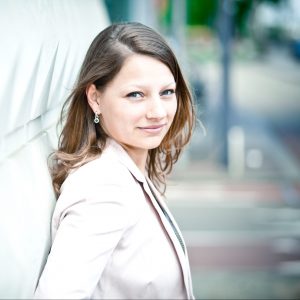 Malou TimmersGezondheidswetenschapper en werkzaam bij Institute of Positive HealthAls gezondheidswetenschapper al bijna 10 jaar werkzaam voor organisaties die zich inzetten voor preventie en gezondheidsbevordering. Voor het Institute for Positive Health geeft Malou presentaties, lezingen en workshops over Positieve Gezondheid. Zij inspireert graag anderen om het zelf te ervaren en ermee aan de slag te gaan. Door haar ervaring binnen de publieke sector (GGD’en, gemeenten, gezondheidsfondsen, onderwijs) kent Malou veel praktijkvoorbeelden van hoe Positieve Gezondheid als verbindende taal werkt en bijdraagt aan intersectorale samenwerkingen. Deze kennis en ervaringen deelt zij graag met anderen om van elkaar te kunnen leren. Daarnaast werkt Malou vanuit iPH aan de doorontwikkeling van het concept Positieve Gezondheid door deze toepasbaar te maken voor diverse doelgroepen en werkvelden.“Mijn persoonlijke drijfveer is bijdragen aan de gezondheid van iedereen. Ik vind het essentieel dat iedereen gelijke kansen heeft op goede gezondheid, in een veilige en gezonde omgeving kan opgroeien en daardoor dat kan doen wat iemand gelukkig maakt. Positieve gezondheid gaat over veerkracht. Mijn streven is om dit concept toepasbaar te maken voor diverse groepen in de samenleving, zoals ouderen en laaggeletterden.”